Ο Κασσερομαστορας ηταν μια δουλεια από τα παλια χρονια οπου  εφτιαχναν κασσερι  και περνουσε από γενια σε γενια .Δουλευαν  σε μικρα ξυλινα η σε πετρινα σπιτια . Εβαζαν το κασσερι για 24 ωρες σε καλουπια και μετα στην αποθηκη  για 3 μηνες.Επειτα το πουλουσαν στον κοσμο.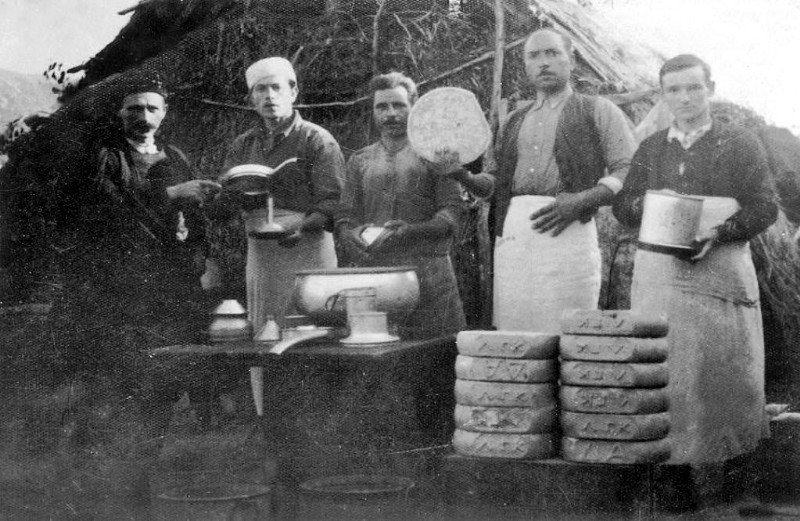 